國教署生命教育專業發展中心（Life Education Professional Development Center）生命教育素養導向教學-開放空間培訓工作坊 實施計畫壹、依據一、中華民國111年7月20日臺教學(二)字第1112804009號函訂定教育部生命教育推動方案。二、中華民國112年4月12日臺教國署學字第1120047412號委辦113年度計畫。貳、目標以生命教育五大學習主題為基礎，運用不用的素養導向教學法培訓，為全國高中以下各教育階段之教師提供更多面向的思考及學習，深化生命教育教學實務知能。參、辦理單位 一、指導單位：教育部國民及學前教育署 二、主辦單位：國教署LEPDC生命教育專業發展中心(國立羅東高級中學)肆、時間、地點一、日期：112年05月03日(五)上午 9時至下午17時二、地點：集思台大會議中心-洛克廳 (台北市羅斯福路4段85號B1) 伍、課程表：陸、參與對象：一、協助籌備工作坊之中小學之教師。二、全國高中以下各教育階段對生命教育有興趣之教師。柒、報名方式　一、請上全國教師在職進修網報名，課程報名名額70位，依報名順序。課程代碼：4305179　二、研習全程參與且核發研習時數各場次 7小時，請務必完成當日簽到及簽退手續。捌、經費一、本次工作坊所需經費由專業發展中心經費支應。二、參與工作坊活動之教師，差旅費用由各校自行支應。玖、注意事項　課程報名如有疑義，請洽生命教育專業發展中心盧怡欣專任助理，電話：（03）9576903。附件一、交通方式日期：112年05月03日(五)上午 9時至下午17時地點：集思台大會議中心-洛克廳 (台北市羅斯福路4段85號B1) 交通：由捷運「公館站2號出口」步行約5分鐘。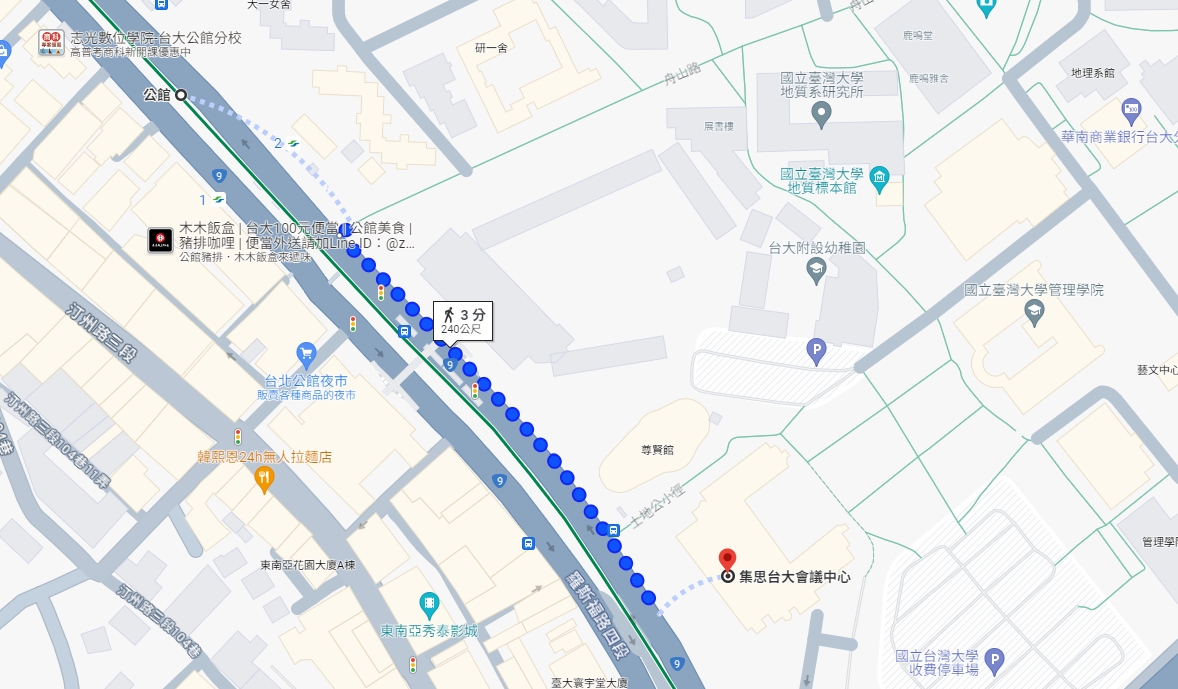 時間MIN內容講師08:50-09:0010報到生命教育專業發展中心09:00-12:00180水餃與燒賣的對話：談“意義”的方法國立臺灣大學 哲學系 李賢中教授13:30-15:0090開放空間帶領討論教學國立羅東高中 胡敏華老師15:10-16:4090開放空間帶領實作國立羅東高中 胡敏華老師16:40-17:0020綜合座談與回饋生命教育專業發展中心17:00-賦歸賦歸